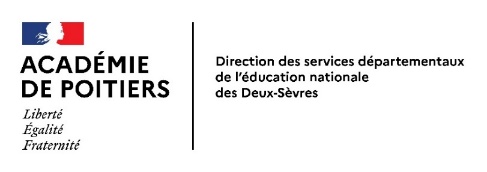 DOSSIER A : Pré-orientation vers la 6ème SEGPAAnnée Scolaire 2023/2024     Date limite de réception : Lundi 22 janvier 2024, à la circonscription ASH, après passage au pôle ressourceJ’attire votre attention sur la nécessité que ce document soit renseigné de la manière la plus précise et la plus complète possiblePièces à joindre au dossier : Seuls les dossiers complets avec toutes les pièces jointes seront recevables et étudiés par la CDO.La copie du livret unique numériqueLes compte-rendus des équipes éducatives ou le compte rendu de l’ESS avec le GEVA-ScoLes exercices de l’annexe 2 et des travaux choisis de l’élève. Il est important de choisir des travaux qui permettent de rendre compte du niveau de maîtrise des compétences.Le bilan psychologique datant de moins de 2 ans étayé par les éléments psychométriques du WISC V complet, sous pli cacheté.Les renseignements familiaux et sociaux, le cas échéant (Annexe 3). Impératif pour une demande d’EREA.Les renseignements médicaux, paramédicaux, le cas échéant, sous pli cacheté.La fratrie : Prénom et année de naissance (situer l'enfant concerné dans la fratrie)Fréquentation ScolaireMotifs d'absence les plus fréquents:……………………………………………………………………………………………………..L'enfant arrive-t-il souvent en retard?…………………………………………………………………………………………………….Pourquoi?..…………………………………………………………………………………………………………………………………..Parcours de l’élèvePositionnement de l’élève par rapport aux compétences attendues fin de cycle 2 Poursuite de la scolarité Proposition du conseil des maîtres ou de cycle			EGPA du secteur 	EREA 		Enseignement Général  Observations :Date et signature du directeur (trice) de l’école :Avis de l’élève			EGPA  du secteur 	EREA 		Enseignement Général  Observations :Date et signature de l’élève : Avis des responsables légaux			EGPA du secteur 	EREA 		Enseignement Général  Observations :Date et signature des responsables légaux :Avis de l’IEN de la circonscription et du pôle ressource			EGPA du secteur 	EREA 		Enseignement Général  Observations :Date et signature de l’IEN :ATTESTATION DE L’AVIS DES RESPONSABLES LEGAUXJe (nous) soussigné(s) ………………………………………………………………………………. (père/ mère/responsable légal)………………………………………………………………………  de l’enfant…………………………………………………………...né(e) le ……/……/……. déclare (déclarons) avoir pris connaissance de l’avis de l’Equipe Educative ou de l’Equipe de Suivi de Scolarisation concernant une pré-orientation vers les Enseignements Généraux et Professionnels Adaptés (6ème SEGPA/EREA).être d’accord avec ce projet de pré-orientation en SEGPA/EREA*être opposé à ce projet*absence de réponse*SOUHAIT D’AFFECTATION DES REPRESENTANTS LEGAUXen cas d’avis favorable de la commission d’orientationEREA*SEGPA nom du collège* :Vœu 1 :………………………………..Vœu 2 :…………………………………..Un frère ou une sœur est-il déjà scolarisé(e) dans le collège souhaité ?Si oui, indiqué son nom, son prénom et sa date de naissance.………………………………………………………………………………………………………….Eléments complémentaires que les représentants légaux souhaitent porter à la connaissance de la commission.…………………………………………………………………………………………………………………………………………………………………………………………………………………………………………………………………………………………………………………………………………………………………………………………………………………………..........................................................................................................................................................................................................................................................................................................................................................................................Le ……………………………..Signature des représentants légaux*cocher la bonne caseNOM :Prénom :Date de naissance :Sexe : M ou FClasseNom, adresse et n° de téléphone de l’établissement :Nom, adresse et n° de téléphone de l’établissement :Domicile ou lieu d’accueil de l’élève (préciser : chez les parents, père, mère, famille d’accueil)Domicile ou lieu d’accueil de l’élève (préciser : chez les parents, père, mère, famille d’accueil)Nom et Adresse du représentant légal 1Nom et Adresse du représentant légal 2Téléphone :Téléphone :Mail :Mail :1 ...................................................................................2 ...................................................................................3 ...................................................................................4 ...................................................................................5 ...................................................................................6 …………………………………………………………….Absences régulièresAbsences occasionnellesAbsences justifiéesAbsences non justifiéesL'an passéCette annéeAnnée ScolaireEcole  fréquentéeClasse Aides dans l’école Aides à l’extérieur2023-20242022-20232021-20222020-20212019-20202018-20192017-20182016-20172015-2016RENDRE COMPTERENDRE COMPTERENDRE COMPTEDes acquis en terme de savoir, savoir-faire, savoir êtreDes acquis en terme de savoir, savoir-faire, savoir êtreDe ce qui met l’élève en difficultéLangue orale :Langue orale :Langue orale :Lecture et compréhension de l’écrit :Lecture et compréhension de l’écrit :Lecture et compréhension de l’écrit :Ecriture : ( expression et graphie)Ecriture : ( expression et graphie)Ecriture : ( expression et graphie)Etude de la langue :Etude de la langue :Etude de la langue :RENDRE COMPTERENDRE COMPTERENDRE COMPTEDes acquis en terme de savoir, savoir-faire, savoir êtreDe ce qui met l’élève en difficultéDe ce qui met l’élève en difficultéNombres et calculs :Nombres et calculs :Nombres et calculs :Grandeurs et mesures :Grandeurs et mesures :Grandeurs et mesures :Espace et géométrie : Espace et géométrie : Espace et géométrie : RENDRE COMPTERENDRE COMPTERENDRE COMPTEComportement face aux apprentissagesComportement face aux apprentissagesComportement face aux apprentissagesComportement vis-à-vis de ses pairs, des adultes, …Comportement vis-à-vis de ses pairs, des adultes, …Comportement vis-à-vis de ses pairs, des adultes, …